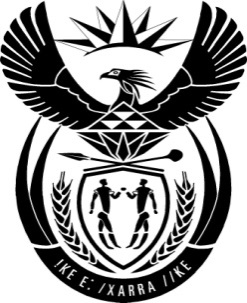 THE PRESIDENCY:  REPUBLIC OF SOUTH AFRICAPrivate Bag X1000, Pretoria, 0001NATIONAL ASSEMBLYQUESTIONS FOR WRITTEN REPLYQUESTION NO:	1977 Date Published:	October 2016	Mr D J Maynier (DA) to ask the President of the Republic:Whether he has received any petitions concerning the Financial Intelligence Centre Amendment Bill [B33B-2015] sent to him for assent; if so, for each specified petition so received, (a) who furnished him with the specified petition, (b) when was the specified petition furnished and (c) what was the purpose of the petition?	NW2288EReply:The Presidency continues with the processing of the Financial Intelligence Centre Amendment (FICA) Bill which has been passed by Parliament and referred to me for assent and signing into law. Yes, I have received formal objections to the signing of the Bill from the Progressive Professionals Forum and the Black Business Council. When I am petitioned not to sign a bill, I have an obligation to consider the merits of such objection focusing mainly on whether the interested parties raise valid constitutional issues.I have also received formal correspondence in support of the Bill from Honourable Floyd Shivambu, Economic Freedom Fighters Deputy President and Chief Whip and Mr Lawson Naidoo, Executive Secretary of CASAC, the Council for the Advancement of the South African Constitution.   